HOMEWORK GRIDYear 3 Penguin ClassYou can do as many of these as you wish but please complete at least 2 by the Easter holidays.Choose whichever ones you find of interest and take your time.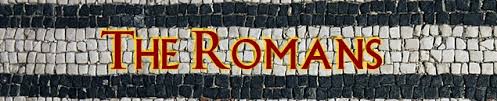 ROMANS 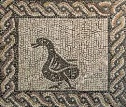 Create a   Roman MosaicUsing any materials you wish, paper, glue, colouring pencils the programmes on our class page or something else. Create a Roman Mosaic using a repeating pattern border and a picture in the middle.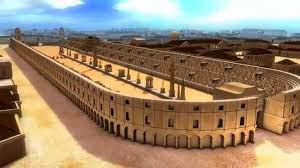 Recreate the Circus Maximus Chariot Race trackYou can use anything you wish to create this. It can be 3D or a picture. You could draw a detailed diagram and label it.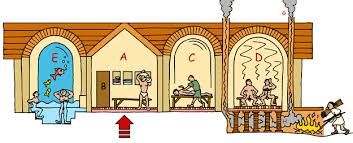 Write a diary entry of a Roman who has spent the day at the Roman Baths.What did you eat there?Who did you go with?Which part did you like the most?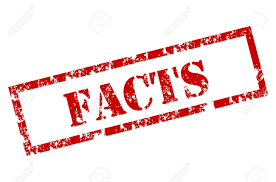 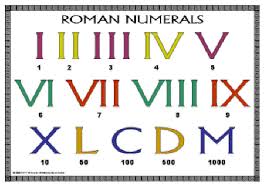 Create a clock or calendar using Roman NumeralsUse the Roman numerals to create a clock with a second hand and hour hand OR a wall calendar showing every month and day in the month.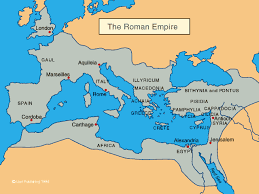 Draw or recreate a map of the Roman EmpireRecreate a map either using the computer, drawing or another way….Label where Rome is.Label where Hadrian’s Wall is.Write a factsheet about The RomansRemember to include features of a factsheet, headings, diagrams, captions and labels.It could include;What they ate.What we still use today that Romans created.What a Roman solider wore.A Roman timeline.How they were entertained.